Absence Excuse Form — Request for Consideration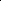 (Please use one form for each missed assignment)Last name: __________________________  First name: ____________________________E-mail address: ______________________________________________________________Student ID number: ______________________________ Phone:  ____________________Course number: ________ Section number: _____________ Semester/Year: ___________Instructor: ______________________________________Assignment Missed (circle one):Laboratory	Recitation	Workshop   Quiz   Exam	Other ___________________Date: ________ Assignment: ___________________________________________________Reason (check one) and attach documentation:Personal Illness/Injury Death of Family Member Other _________________ Explanation: ___________________________________________________________________________________________________________________________________________________________________________________________________________________________________________________________________________________________________________________________________________________________________________________________________________________________________________________________________________________________________________________________________________________________________________________________________________________________________________________________________________________________________________________________________________________________________________Student Signature: _______________________________________ Date: _____________Departmental Use OnlyApproved Not Approved 